PRESSEMITTEILUNG 1/2023 – 7. Februar 2023Neuer Standard für bessere KommunikationOpen Bluetooth Intercom (OBI) ab sofort auf allen aktuellen* Produkten von Cardo SystemsMit dem neuen Open Bluetooth Intercom Standard (OBI) bietet die aktuelle Produktpalette von Cardo Systems nun zusammen mit den Systemen von Midland und UClear markenübergreifend eine störungsfreie Kommunikation.Mit Software-Updates für die einzelnen Systeme sind die Funktionen des neuen Branchenstandards Open Bluetooth Intercom (OBI) nun für alle aktuellen Kommunikationssysteme von Cardo Systems verfügbar – vom Spitzenmodell PACKTALK EDGE bis hin zum Einsteigersystem SPIRIT. 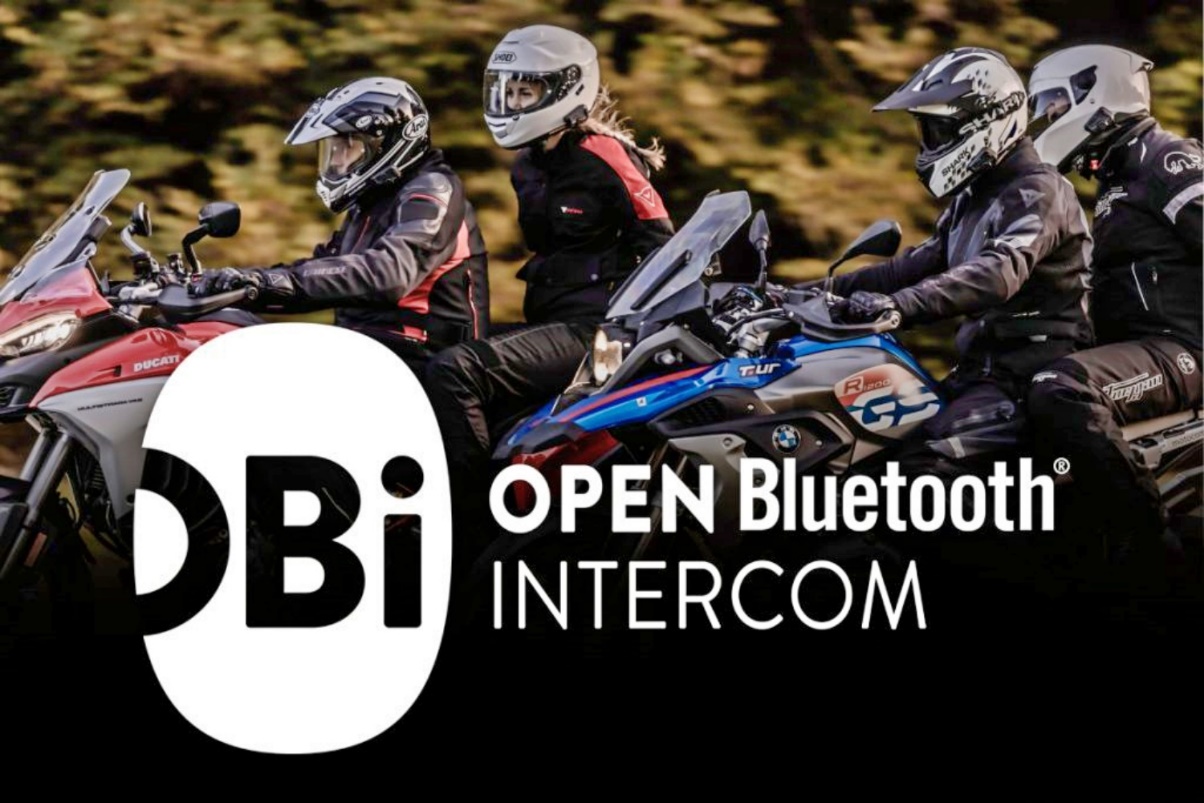 Open Bluetooth Intercom ist ein neuer, branchenübergreifender Standard, der es den unterstützten Geräten von Cardo, Midland und UClear ermöglicht, nahtlos miteinander zu kommunizieren – ohne dass es zu den Störungen kommt, die bei der Verwendung von „universell verbundenen“ Bluetooth-Geräten“ auftreten können. Anstelle des üblichen, komplizierten Kopplungsprozesses von Systemen verschiedener Marken wird die OBI-Funktionalität automatisch aktiviert, sobald es mit einem unterstützten Gerät gekoppelt wird – ein zusätzliches Aktivieren durch den User ist nicht mehr erforderlich. Darüber hinaus hat Cardo im Zuge der neuen Software-Updates auch die Verbindung mit Systemen erleichtert, die nicht via OBI verbunden werden: Ab sofort muss beim Pairing nicht mehr ausgewählt werden, ob man sich mit einem OBI-System, einem Nicht-Cardo-Gerät oder mit seinem Telefon verbinden möchte. Die neue Cardo Software regelt selbständig den Bluetooth-Pairingvorgang und baut die bestmögliche Verbindung mit dem jeweiligen Partnersystem auf. Seit 2003 hat Cardo als Pionier auf dem Markt der drahtlosen Bluetooth-Kommunikation für Motorradfahrer die Entwicklung dieser Technik ständig vorangetrieben. Der neue OBI-Standard und die allgemeine Erleichterung beim Pairing unterstreichen das Engagement von Cardo, Motorradfahrern immer wieder die besten Lösungen für die Kommunikation im Helm zu bieten.Alle Nutzer der aktuellen Cardo Geräte können ihr System ganz einfach über die Cardo Connect App aktualisieren, um die OBI-Funktion zu aktivieren – kabellos über die innovative Over-The-Air-Software-Updatefunktion. Sobald neue Software-Updates verfügbar sind, erscheint als Erinnerung zudem eine „Pop-up“-Info in der Cardo Connect App. Weitere Informationen über die gesamte Produktpalette von Cardo Systems finden Sie auf der Website http://www.cardosystems.com *PACKTALK EDGE, PACKTALK NEO, FREECOM 4X, FREECOM 2X, SPIRIT HD und SPIRIT.Über Cardo SystemsCardo Systems ist auf das Design, die Entwicklung, die Herstellung und den Vertrieb von hochmodernen drahtlosen Kommunikations- und Unterhaltungssystemen für die unterschiedlichsten Anwendungen im On- und Offroad-Bereich spezialisiert. Ursprünglich auf mobile, drahtlose Kommunikationslösungen für Motorradfahrer konzentriert, leistete Cardo seit seiner Gründung im Jahr 2003 Pionierarbeit bei der großen Mehrheit der Innovationen für Bluetooth-Kommunikationssysteme und führte 2015 das weltweit erste Mesh-basierte Kommunikationsprotokoll auf dem Zweiradmarkt ein. Die Produkte des Unternehmens, die mittlerweile in mehr als 100 Ländern erhältlich sind, sind die weltweit führenden Kommunikationsgeräte für die Motorradindustrie und konzentrieren sich immer stärker darauf, das Fahrerlebnis in allen Powersport-Kategorien durch überlegene drahtlose Kommunikationstechnologien zu verbessern.---------------------------------------------------------------Weitere Informationen zu Cardo erhalten Medienvertreter bei:Arnd von de Fenn / +49 (0) 7071 156 41 / cardo@wortwerkstatt.deSven Peters / +49 (0) 7071 156 42 / cardo@wortwerkstatt.deAuf Wunsch versorgen wir Sie gerne mit weiteren Informationen und Bildmaterial sowie Testmustern der Cardo Systeme – sprechen Sie uns dafür gerne unter den o.g. Kontaktdaten an! Sämtliche Informationen und Bilder dieser Presseveröffentlichung sind selbstverständlich frei und können für Medienzwecke jeglicher Art kostenfrei verwendet werden. Wir freuen uns über Belegexemplare & Links. ---------------------------------------------------------------Cardo Systems im Social Web: https://www.facebook.com/CardoSystemsGlobalhttps://www.instagram.com/CardoSystems/ https://twitter.com/CardoSystems https://www.youtube.com/channel/UCWP8jg0fxbVdmX9jXJXbYEw